Saturday, July 8, 2023Illinois Fire Service Institute 11 Gerty Drive, Champaign, IL 61820Class begins at 0800Class ends by 1700 Presented by certified instructors Ralph & Ellen KuchenbrodAll First Responders are invited and there are no prerequisites. You must have the book or phone app, Lost Person Behavior by Robert Koester (the book is easier to use in class) plus the map exercises workbook. Lost Person Behavior is $30 and the workbook is $10. There is no charge for the class itself.Registration is required by July 5. Fill out the registration form below, cut it off, and mail it along with a check made out to Ellen Kuchenbrod to 507 Deerpath St., Tolono, IL 61880. Questions? Contact Ralph Kuchenbrod at LNTsherpa@gmail.com or 217-778-1059. Bring both your books if you already have them. Bring paper & a pen.-------------------------------------------------------------------------------------------------------------------Name _________________________________ Email ______________________________Address ___________________________________ Phone __________________________Agency you are affiliated with _________________________________________________Lost Person Behavior Book (add $30 if needed) 	 				 ___________Map exercises book (add $10 if needed)						 ___________									Total Included:    $	____________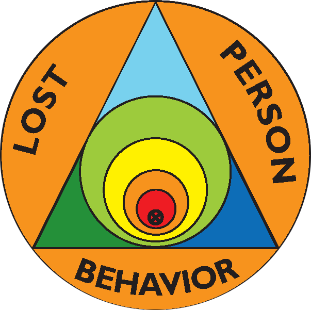 Lost Person BehaviorCertification Class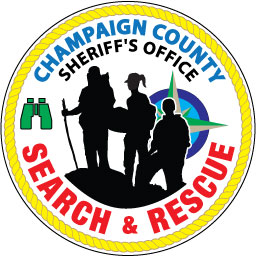 